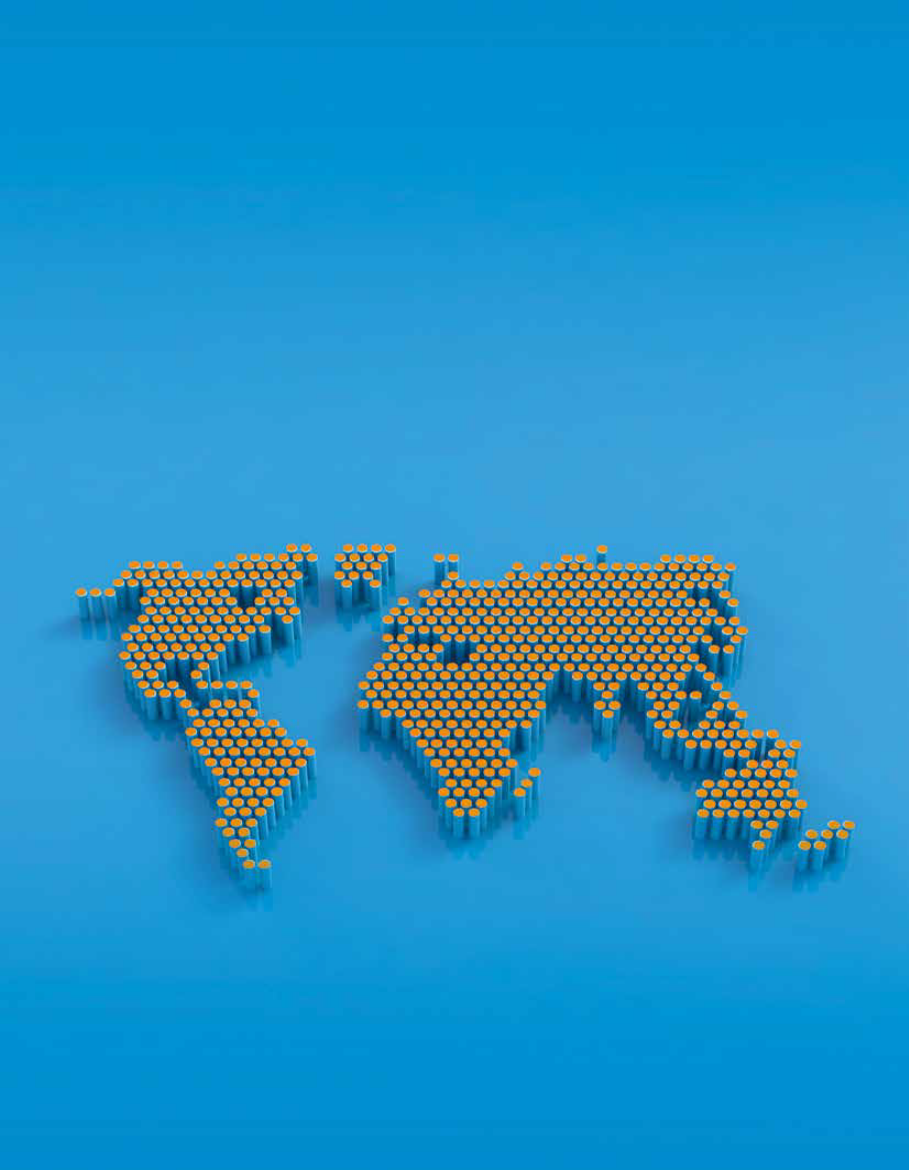 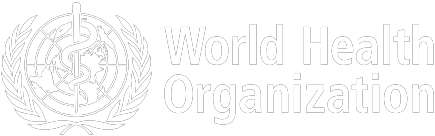 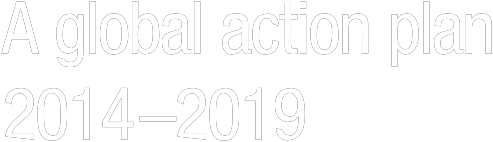 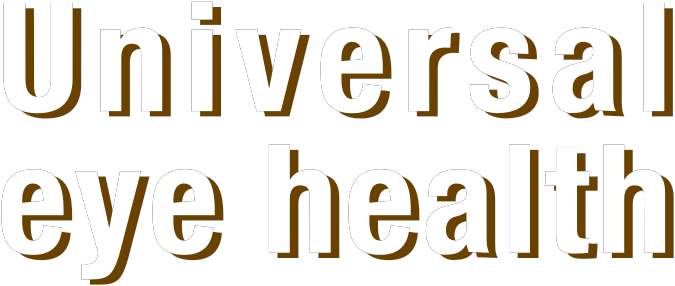 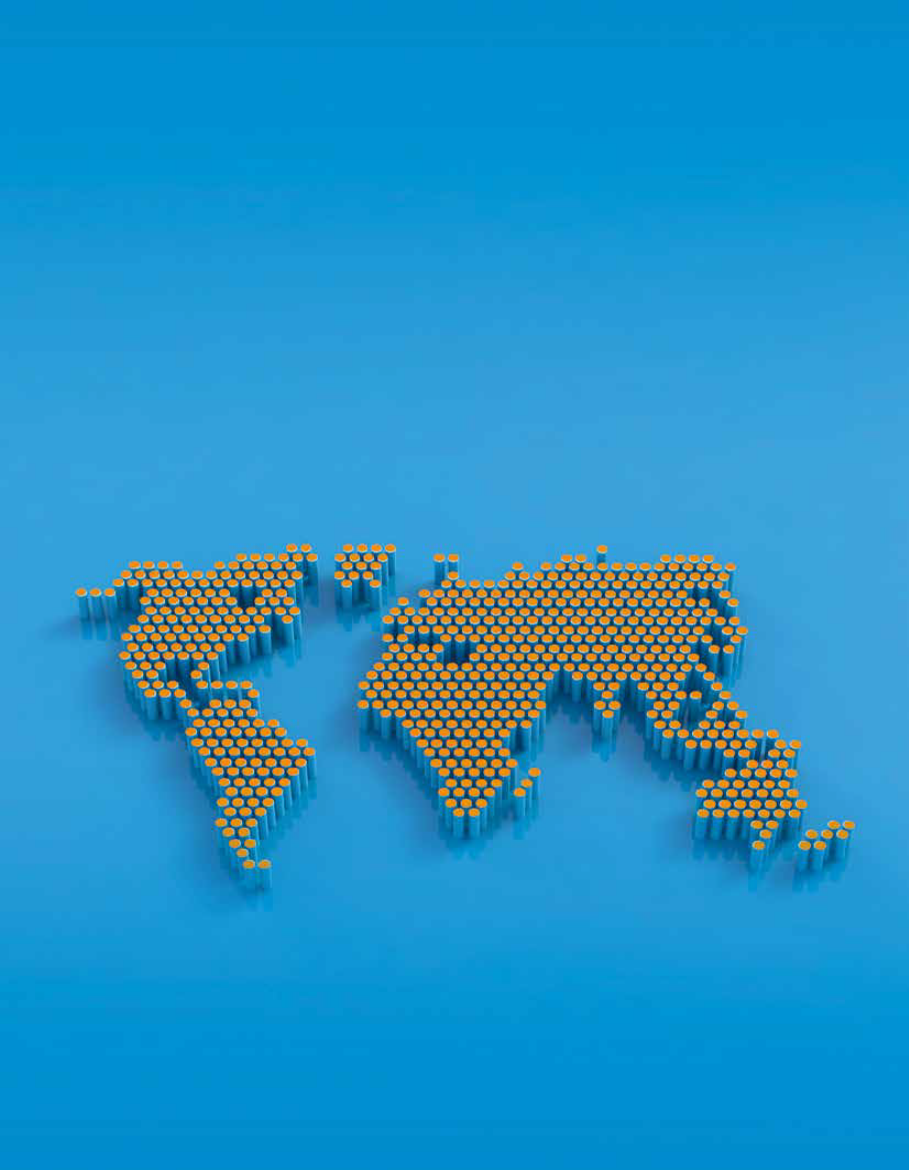 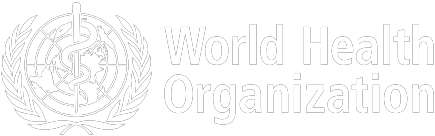 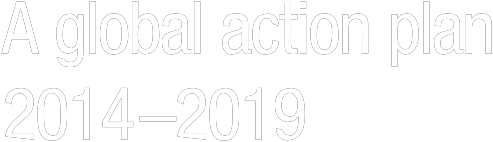 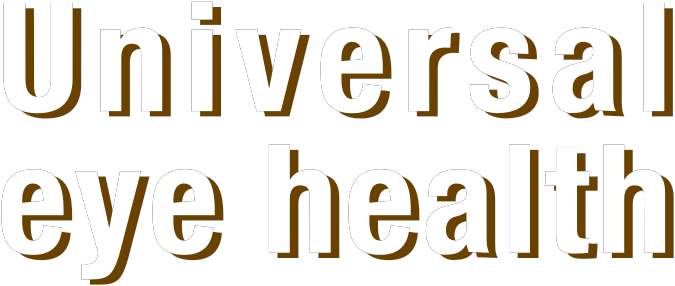 WHO Library Cataloguing-in-Publication DataUniversal eye health: a global action plan 2014-2019.1.Eye diseases – prevention and control. 2.Vision disorders. 3.Blindness. 4.Health planning. I.World Health Organization.ISBN 978 92 4 150656 4            (NLM classification: WW 140)© World Health Organization 2013All rights reserved. Publications of the World Health Organization are available on the WHOwebsite (www.who.int) or can be purchased from WHO Press, World Health Organization,20 Avenue Appia, 1211 Geneva 27, Switzerland (tel.: +41 22 791 3264; fax: +41 22 791 4857;email: bookorders@who.int).Requests for permission to reproduce or translate WHO publications – whether for sale or for non-commercial distribution – should be addressed to WHO Press through the WHO website (www.who.int/about/licensing/copyright_form/en/index.html).The designations employed and the presentation of the material in this publication do not imply the expression of any opinion whatsoever on the part of the World Health Organization concerning the legal status of any country, territory, city or area or of its authorities, or concerning the delimitation of its frontiers or boundaries. Dotted lines on maps represent approximate border lines for which there may not yet be full agreement.The mention of specific companies or of certain manufacturers’ products does not imply that they are endorsed or recommended by the World Health Organization in preference to others of a similar nature that are not mentioned. Errors and omissions excepted, the names of proprietary products are distinguished by initial capital letters.All reasonable precautions have been taken by the World Health Organization to verify the information contained in this publication. However, the published material is being distributed without warranty of any kind, either expressed or implied. The responsibility for the interpretation and use of the material lies with the reader. In no event shall the World Health Organization be liable for damages arising from its use.Printed in Spain.Universal eye healthA global action plan2014–2019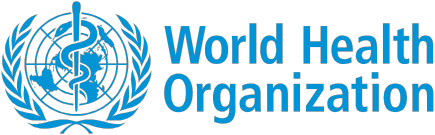 ContentsForeword	5Introduction	2WHA66.4: Towards universal eye health	4APPENDIX 1: Vision goal and purpose	1APPENDIX 2: Cross cutting principles and approaches	2APPENDIX 3: Objectives and actions	3APPENDIX 4: National indicators for prevention of avoidable blindness and visual impairment	19ForewordThe most recent WHO estimates on the global magnitude and causes of visual impairments confirm a major opportunity for change in the lives of millions of people: 80% of all causes of visual impairment are preventable or curable. WHO estimates that in 2010 there were 285 million people visually impaired, of which 39 million were blind. If just the two major causes of visual impairment were considered priorities and control measures were implemented consistently across the world, by providing refractive services and offering cataract surgery to the people in need, two thirds of the visually impaired people could recover good sight. This scenario appears to be fairly easy to realize, but for multiple reasons both the aforementioned eye diseases remain major items on the unfinished agenda of public eye care.Provision of effective and accessible eye care services is key for effectively controlling visual impairment including blindness. The preference is given to strengthening eye care services through their integration into the health system rather than through their provision in the vertical programme approach. There is ample evidence that comprehensive eye care services need to become an integral part of primary health care and health systems development. While it is critical, as an example, for preventing visual impairment from diabetes and premature birth, it is true for the prevention and management of almost all causes of avoidable visual impairment. In the international work in the health sector in the last few years there has been an ever-increasing focus on health system development and increasing attention to the   benefits that come from integrating competencies and specialities of the health sector. There is the potential to streamline health promotion for eye care alongside general health promotion initiatives. There are a number of proven risk factors for some major causes of blindness supported by evidence (e.g. diabetes mellitus, smoking, premature birth, rubella, vitamin A deficiency) which need to be addressed where appropriate through a health sector-wide approach. A major opportunity   will   be in incorporating the prevention of visual impairment and rehabilitation agenda into wider health policies and strategies, including post-Millennium Development Goals global actions. Multisectoral action is also crucial for preventing a range of chronic eye conditions. This becomes  increasingly  critical  as chronic eye diseases, the incidence of which increases with age, are the  major cause of visual impairment and in the future it is anticipated that, along with the global ageing of the world population, their relevance and magnitude will grow.The adoption of the global eye health action plan by the Sixty-sixth World Health Assembly opens a new opportunity for Member States to progress with their efforts to prevent visual impairment and strengthen rehabilitation of the blind in their communities. All stakeholders are requested to join in this renewed effort to translate the vision of the global eye health action plan which is a world in which nobody is needlessly visually impaired, where those with unavoidable vision loss can achieve their full potential, and where there is universal access to comprehensive eye care services.Dr Oleg ChestnovAssistant Director-GeneralNoncommunicable Diseases and Mental HealthWorld Health OrganizationIntroductionThe global eye health action plan 2014–2019 aims to reduce avoidable visual impairment as a global public health problem and to secure access to rehabilitation services for the visually impaired. This should be achieved by expanding current efforts by Member States, the WHO Secretariat and international partners, improved coordination, efficient monitoring, focusing the use of resources towards the most cost-effective interventions, and developing innovative approaches to prevent and cure eye diseases.Following the request of Member States at the Sixty-fifth World Health Assembly in 2011, the Secretariat, in close consultation with Member States and international partners, developed a draft action plan for the prevention of avoidable visual impairment for the period 2014–2019. The content and structure of the action plan was built on experiences in prevention of avoidable visual impairment gained through major international partnerships and alliances along with lessons learnt in implementing comprehensive eye health interventions at district  and  national  levels.  A major effort was made in engaging all stakeholders in the development of the action plan and stimulating their feedback on the draft through web-based consultations and consultative meetings convened by the Secretariat. The Sixty-sixth World Health Assembly endorsed the action plan by adopting resolution WHA66.4 entitled “Towards universal eye health: a global action plan 2014–2019”.Actions for Member States, international partners and the Secretariat are structured around three objectives:objective 1 addresses the need for generating evidence on the magnitude and causes of visual impairment and eye care services and using it to monitor progress, identify priorities and advocate for greater political	and financial commitment by Member States to eye health;objective  2  encourages  the  development and implementation of integrated national eye health policies, plans and programmes to enhance universal eye health with activities in line with WHO’s framework for action for strengthening health systems to improve health outcomes;objective 3 addresses multisectoral engagement and effective partnerships to strengthen eye health.The global eye health action plan is based on five principles and approaches which underpin the plan: universal access and equity, human rights, evidence-based practice, a life course approach,   and empowerment of people with visual impairment. As there have been significant shifts in the pattern of causes of visual impairment, the action plan is structured to particularly address the global trend towards an increasing incidence of chronic eye diseases related to ageing. These are expected to be the most prevalent causes of avoidable visual impairment in the next decades.The global eye health action plan is built using the health system approach, which encompasses the integration of eye care programmes into the wider health care system at all levels (primary, secondary, and tertiary).Effective international partnerships and alliances remain instrumental in delivering effective public health responses and in strengthening the prevention of visual impairment. The reduction of avoidable visual impairment depends also on progress in other health and development agendas, such as the development of comprehensive health systems, human resources for health development, improvements in the area of maternal, child and reproductive health, and the provision of safe water and basic sanitation. Eye health needs to be included in broader noncommunicable and communicable disease frameworks, and can substantially contribute in those global initiatives addressing ageing, marginalized and vulnerable groups.By  setting  a  global  target  for  the  action plan, Member States have agreed to jointly work  towards  the  reduction  in  prevalence of avoidable  visual  impairment  by  25%  by 2019 from the baseline established by WHO in 2010. The global eye health action plan provides Member States with a set of activities to strengthen their health systems in the area of eye care. Member states are invited, in collaboration with international partners, to identify and implement those actions most appropriate to their own circumstances and needs.Resolution of the Sixty-sixth World Health Assembly:WHA66.4Towards universal eye health: a global action plan 2014–2019The Sixty-sixth World Health Assembly,Having considered the report and draft global action plan 2014–2019 on universal eye health;1Recalling resolutions WHA56.26 on elimination of avoidable blindness and WHA62.1 and WHA59.25 on prevention of avoidable blindness and visual impairment;Recognizing that the global action plan2014–2019 on universal eye health builds upon the action plan for the prevention of avoidable blindness and visual impairment for the period 2009–2013;Recognizing that globally, 80% of all visual impairment can be prevented or cured and that about 90% of the world’s visually impaired live in developing countries;Recognizing   the   linkages   between   some areas of the global action plan 2014–2019 on universal eye health and efforts to address noncommunicable diseases and neglected tropical diseases,1. ENDORSES    the    global    action    plan2014–2019 on universal eye health;2. URGES Member States:(1) to strengthen national efforts to prevent avoidable visual impairment including blindness through, inter alia, better integration of eye health into national health plans and health service delivery, as appropriate;(2) to  implement  the  proposed  actions  in the global action plan 2014–2019 on universal eye health in accordance with national  priorities,  including  universal and equitable access to services;(3) to  continue  to  implement  the  actions agreed by the World Health Assembly in  resolution  WHA62.1  on  prevention of blindness and visual impairment and the action plan for the prevention of blindness and visual impairment for the period 2009–2013;(4) to continue to support the work of the Secretariat to implement the current action plan to the end of 2013;(5) to consider the programme and budget implications  related  to  implementation of this resolution within the context of the broader programme budget;3. REQUESTS the Director-General:(1) to provide technical support to Member States for the implementation of the proposed actions in the global action plan 2014–2019 on universal eye health in accordance with national priorities;(2) to further develop the global action plan2014–2019 on universal eye health, in particular with regard to the inclusion of universal and equitable access to services;(3) to   continue   to   give   priority   to   the prevention of avoidable visual impairment,  including  blindness,  and to consider allocating resources for the implementation of the global action plan2014–2019 on universal eye health;(4) to report, through the Executive Board, to the Seventieth World Health Assembly in 2017, and the Seventy-third World Health Assembly in 2020, on progress in implementing the action plan.(Eighth plenary meeting,  24  May  2013  – Committee A, second report)1  Document A66/11.Universal eye health: a global action plan 2014–20192World Health Assembly document A66/11 (28 March 2013)In January   2012 the Executive Board reviewed progress made in implementing the action plan for the prevention of avoidable blindness and visual impairment for the period 2009–2013. It decided that work should commence    immediately on a follow-up plan for the period 2014–2019, and requested the Director-General to develop a draft action plan for the prevention of avoidable blindness and visual impairment for the period 2014–2019 in close consultation with Member States and international partners, for submission to the World Health Assembly through the Executive Board.3 The following global action plan was drafted after consultations with Member States, international partners and organizations in the United Nations system.Visual impairment in the world todayFor 2010, WHO estimated that globally 285 million people were visually impaired, of whom 39 million were blind.According to the data for 2010, 80% of visual impairment including blindness is avoidable. The two main causes of visual impairment in the world are uncorrected refractive errors (42%) and cataract (33%). Cost-effective interventions to reduce the burden of both conditions exist in all countries.Visual impairment is more frequent among older age groups. In 2010, 82% of those blind and 65% of those with moderate and severe blindness were older than 50 years of age. Poorer populations are more affected by visual impairment including blindness.2  See resolution WHA66.4.3  See decision EB130(1).Building on the pastIn recent resolutions, the Health Assembly has highlighted the importance of eliminating avoidable blindness as a public health problem. In 2009, the World Health Assembly adopted resolution WHA62.1, which endorsed the action plan for the prevention   of   avoidable   blindness   and visual impairment. In 2012, a report noted by the Sixty-fifth World Health Assembly and a discussion paper described lessons learnt from implementing the action plan for 2009–2013. The results of those findings and the responses received to the discussion paper were important elements in the development of this action plan. Some of the lessons learnt are set out below.In all countries it is crucial to assess the magnitude and causes of visual impairment and the effectiveness of services. It is important to ensure that systems are in place for monitoring prevalence and causes of visual impairment, including changes over time, and the effectiveness of eye care and rehabilitation services as part of the overall health system. Monitoring and evaluating eye care services and epidemiological trends in eye disease should be integrated into national health information systems. Information from monitoring and evaluation should be used to guide the planning of services and resource allocation.Developing and implementing national policies and plans for the prevention of avoidable visual impairment remains the cornerstone of strategic action. Some programmes  against  eye  diseases have had considerable success in developing  and  implementing  policies and plans, however, the need remains to integrate eye disease control programmes into wider health care delivery systems, and at all levels of the health care system. This is particularly so for human resource development, financial and fiscal allocations, effective engagement with the private sector and social entrepreneurship, and care for the most vulnerable communities. In increasing numbers, countries are acquiring experience in developing and implementing effective eye health services and embedding them into the wider health system. These experiences need to be better documented and disseminated so that all countries can benefit from them.Governments and their partners need to invest in reducing avoidable visual impairment through cost-effective interventions and in supporting those with irreversible visual impairment to overcome the barriers that they face in accessing health care, rehabilitation, support and assistance, their environments, education and employment. There are competing priorities for investing in health care, nevertheless, the commonly used interventions to operate on cataracts and correct refractive errors--the two major causes of avoidable visual impairment--are highly cost effective. There are many examples where eye care has been successfully provided through vertical initiatives, especially in low-income settings. It is important that these are fully integrated into the delivery of a comprehensive eye care service within the context of wider health services and systems. The mobilization of adequate, predictable and sustained financial resources can be enhanced by including the prevention of avoidable visual impairment in broader development cooperative agendas and initiatives. Over the past few years, raising additional resources for health through innovative financing has been increasingly discussed but investments in the reduction of the most prevalent eye diseases  have  been  relatively  absent from  the  innovative  financing  debate and from major financial investments in health. Further work on a cost–benefit analysis of prevention of avoidable visual impairment and rehabilitation is needed to maximize the use of resources that are already available.International partnerships and alliances are instrumental in developing and strengthening effective public health responses for the prevention of visual impairment. Sustained, coordinated international action with adequate funding has resulted in impressive achievements, as demonstrated by the former Onchocerciasis Control Programme, the African Programme for Onchocerciasis Control and the WHO Alliance for the Global Elimination of Trachoma by the year 2020. VISION 2020: The Right to Sight, the joint global initiative for the elimination of avoidable blindness of WHO and the International Agency for the Prevention of Blindness, has been important in increasing awareness of avoidable blindness and has resulted in the establishment of regional and national entities that facilitate a broad range of activities. The challenge now is to strengthen global and regional partnerships, ensure they support building strong and sustainable health systems, and make partnerships ever more effective.Elimination of avoidable blindness depends on progress in other global health and development agendas, such as the development of comprehensive health systems, human resources for health development, improvements in the area of maternal, child and reproductive health, and the provision of safe drinking-water and basic sanitation. Eye health should be included in broader noncommunicable and communicable disease frameworks, as well as those addressing ageing populations. The proven risk factors for some causes of blindness (e.g. diabetes mellitus, smoking, premature birth, rubella and vitamin A   deficiency) need to be continuously addressed   through multisectoral interventions.Research is important and needs to be funded. Biomedical research is important in developing new and more cost-effective interventions, especially those that   are   applicable in low- income and middle-income countries. Operational research will provide evidence on ways to overcome barriers in service provision and uptake, and improvements in appropriate cost- effective   strategies and approaches for meeting ever-growing public health needs for improving and preserving eye health in communities.Global targets and national indicators are important. A global target provides clarity on the overall direction of the plan and focuses the efforts of partners. It is also important for advocacy purposes and evaluating the overall impact of the   action plan. National indicators help Member States and their partners to evaluate progress and plan future investments.Global action plan2014–2019The vision of the global action plan is a world in which nobody is needlessly visually impaired, where those with unavoidable vision loss can achieve their full potential, and where there is universal access to comprehensive eye care services.The global action plan 2014–2019 aims to sustain and expand efforts by Member States, the Secretariat and international partners to further improve eye health and to work towards attaining the vision just described. Its goal is to reduce avoidable visual impairment4     as   a global public health problem and to secure access to rehabilitation services for the visually impaired. The purpose of the action plan is to achieve this goal by improving access to comprehensive eye care services that are integrated into health systems. Further details are provided in Appendix 1. Five principles and approaches underpin the plan: universal access and equity, human rights, evidence- based practice, a life course approach, and empowerment of people with visual impairment. Further details are provided in Appendix 2.Proposed   actions   for   Member   States, international partners and the Secretariat are structured around three objectives (see Appendix 3):– objective 1 addresses the need for generating evidence on the magnitude and causes of visual impairment and eye care services and using it to advocate greater political	and   financial   commitment   by Member States to eye health;– objective 2 encourages the development and implementation of integrated national eye health policies, plans and programmes to enhance universal eye health with activities in line with WHO’s framework for action for strengthening health systems to improve health outcomes;5– objective   3   addresses   multisectoral engagement and effective partnerships to strengthen eye health.Each of the three objectives has a set of metrics to chart progress.There are three indicators at the goal and purpose levels to measure progress at the national level, although many Member States will wish to collect more. The three indicators comprise: (i) the prevalence and causes of visual impairment; (ii) the number of  eye  care  personnel;  and  (iii)  cataractThe term “visual impairment” includes moderate and severe visual impairment as well as blindness. “Blindness” is defined as a presenting visual acuity of worse than 3/60 or a corresponding visual field loss to less than 10° in the better eye. “Severe visual impairment” is defined as a presenting visual acuity of worse than 6/60 and equal to or better than 3/60. “Moderate visual impairment” is defined as a presenting visual acuity in the range from worse than 6/18 to 6/60 (Definition of visual impairment and blindness. Geneva: World Health Organization; 2012). The action plan uses the term “visual impairment”. Also, see the ICD update and revision platform “Change the definition of blindness”.Everybody’s  business: strengthening  health systems to improve health outcomes: WHO’s framework for action. World Health Organization. Geneva, 2007.surgery.  Further details are provided in Appendix 4.Prevalence and causes of visual impairment. It is important to understand the magnitude   and   causes   of   visual impairment and trends over time. This information is crucial for resource allocation, planning, and developing synergies with other programmes.Number of eye care personnel, broken down by cadre. This parameter is important in determining the availability of the eye health workforce. Gaps can be identified and human resource plans adjusted accordingly.Cataract surgical service delivery. Cataract surgical rate (number of cataract surgeries performed per year, per million population) and cataract surgical coverage (number of individuals with bilateral cataract causing visual	impairment,   who   have   received cataract surgery on one or both eyes). Knowledge of the surgery rate is important for monitoring surgical services for one of the leading causes of blindness globally, and the rate also provides a valuable proxy indicator for eye care service provision. Where Member States have data on the prevalence and causes of visual impairment, coverage for cataract surgery can be calculated; it is an important measure that provides information on the degree to which cataract surgical services are meeting needs. For the first of these indicators there is a global target. It will provide an overall measure of the impact of the action plan. As a global target, the reduction inprevalence of avoidable visual impairment by 25% by 2019 from the baseline of 2010 has been selected for this action plan.6 In meeting this target, the expectation is that greatest gains will come through the reduction in the prevalence of avoidable visual impairment in that portion of the population representing those who are over the age of 50 years. As described above, cataract and uncorrected refractive errors are the two principal causes of avoidable visual impairment, representing 75% of all visual impairment, and are more frequent among older age groups. By 2019, it is estimated that 84% of all visual impairment will be among those aged 50 years or more. Expanding comprehensive integrated eye care services that respond to the major causes of visual impairment, alongside the health improvement that can be expected to come from implementing wider development initiatives including strategies such as the draft action plan for the prevention and control of noncommunicable diseases 2013–2020, and global efforts to eliminate trachoma suggest the target, albeit ambitious, is achievable. In addition, wider health gains coming from the expected increase in the gross domestic product in low-income and middle-income countries will have the effect of reducing visual impairment.76  The global prevalence of avoidable visual impairment in 2010 was 3.18%. A 25% reduction means that the preva- lence by 2019 would be 2.37%.7  According to the International Monetary Fund, by 2019 the average gross domestic product per capita based on purchasing power parity will grow by 24% in low-income and lower-middle-income countries, by 22% in upper- middle-income countries, and by 14% in high-income countries.APPENDIX 1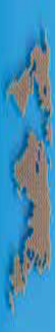 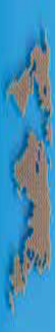 Vision, goal and purpose1  See also Appendix 4.2  The objective of the Secretariat’s programme for the prevention of blindness was “to prevent and control major avoidable causes of blindness and to make essential eye care available to all … the long-term target being to reduce national blindness rates to less than 0.5%, with no more than 1% in individual communities”, Formulation and management of national programmes for the prevention of blindness. Geneva: World Health Organization; 1990 (document WHO/PBL/90.18).APPENDIX 2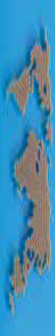 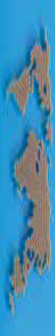 Cross-cutting principles and approachesAPPENDIX 3Objectives and actionsAPPENDIX 4National indicators for prevention of avoidable blindness and visual impairment1. Prevalence and causes of visual impairment2. Number of eye care personnel by cadre2.1 Ophthalmologists2.2 Optometrists2.3 Allied ophthalmic personnel3. Cataract surgical service delivery3.1 Cataract surgical rate3.2 Cataract surgical coverage	This page is left blank 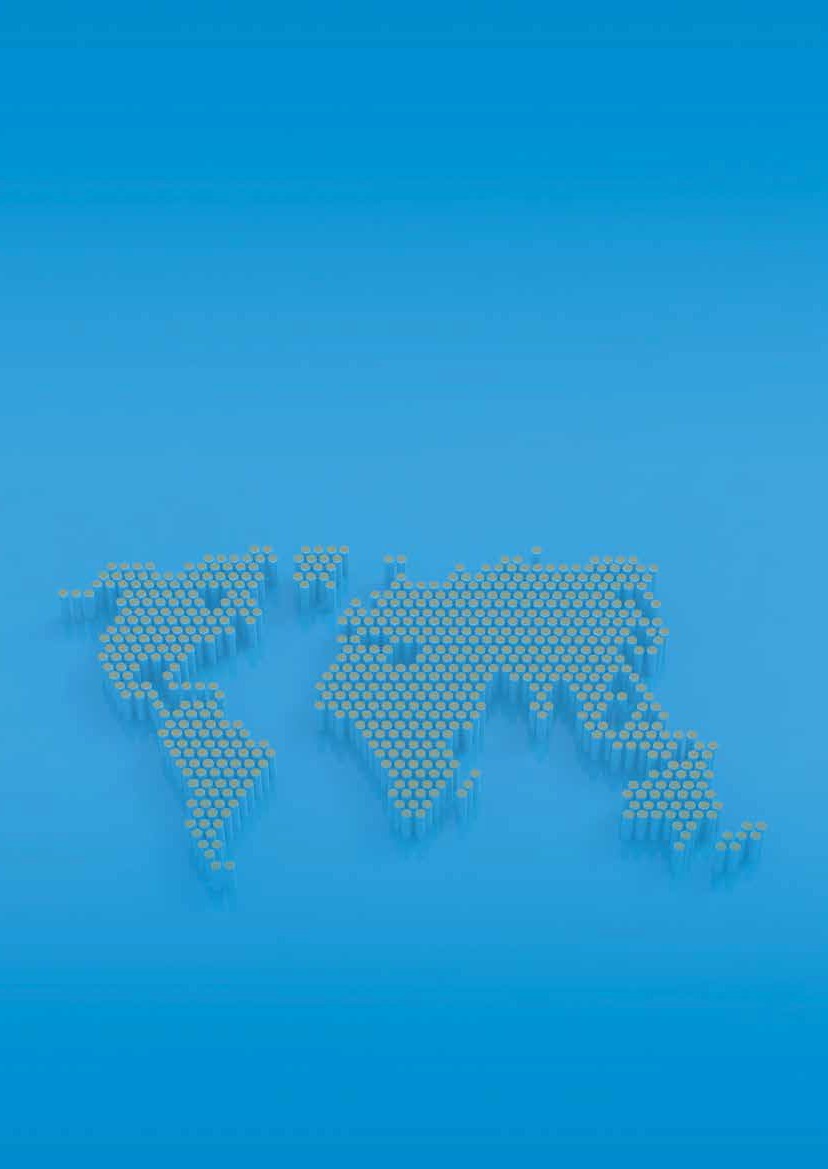 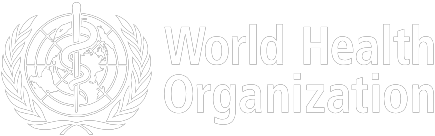 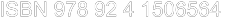 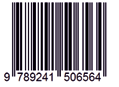 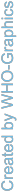 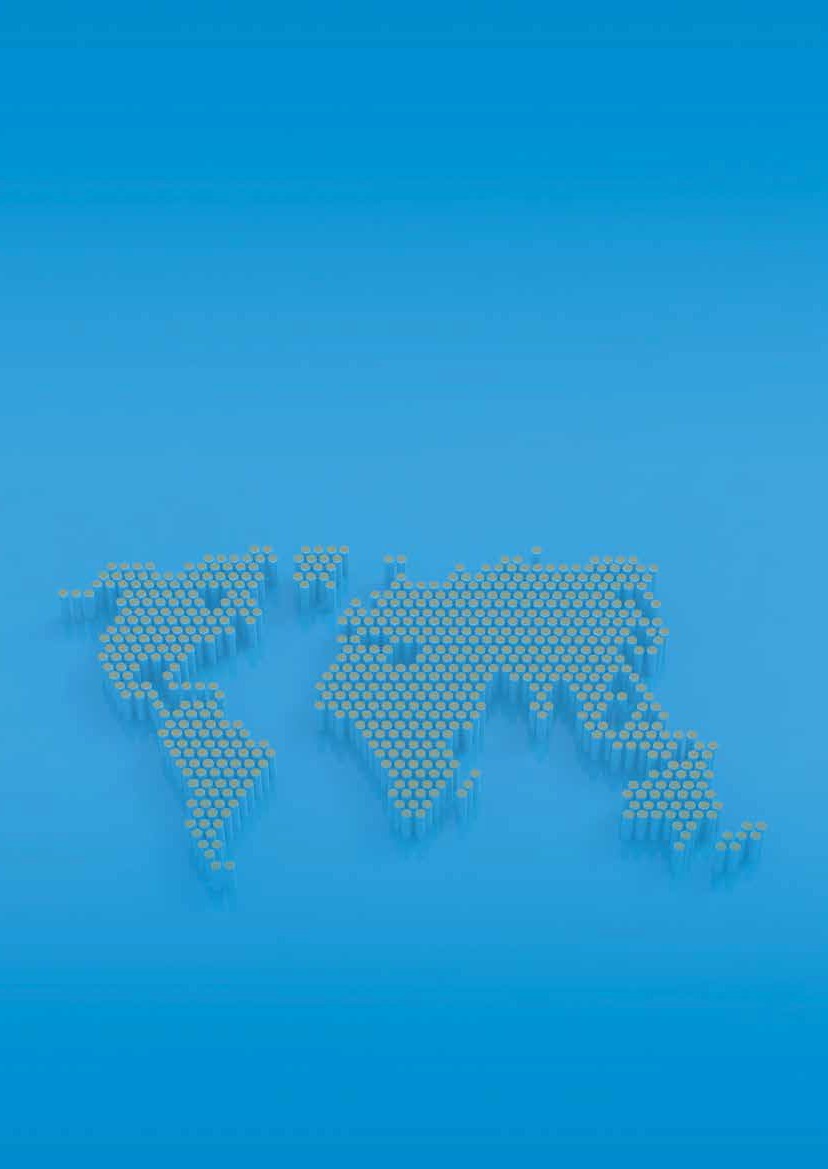 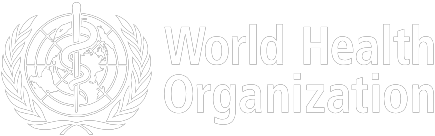 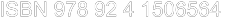 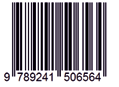 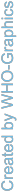 VisionVisionVisionVisionA world in which nobody is needlessly visually impaired, where those with unavoidable vision loss can achieve their full potential, and where there is universal access to comprehensive eye care servicesA world in which nobody is needlessly visually impaired, where those with unavoidable vision loss can achieve their full potential, and where there is universal access to comprehensive eye care servicesA world in which nobody is needlessly visually impaired, where those with unavoidable vision loss can achieve their full potential, and where there is universal access to comprehensive eye care servicesA world in which nobody is needlessly visually impaired, where those with unavoidable vision loss can achieve their full potential, and where there is universal access to comprehensive eye care servicesGoalMeasurable indicators1Means of verification	Important assumptionsMeans of verification	Important assumptionsTo reduce avoidable visual impairment as a global public health problem and secure access to rehabilitation services for the visually impaired2Prevalence and causes of visual impairmentGlobal target: reduction in prevalence of avoidable visual impairment by 25% by 2019 from the baseline of 2010Collection of epidemiological data at national and subnational levels and development of regional and global estimatesHuman rights conventions implemented, equity across all policies achieved,and people with visual impairment fully empoweredSustained investment achieved by the end of the action planPurposePurposePurposePurposeTo improve access to comprehensive eye care services that are integrated into health systemsNumber of eye care personnel per million populationCataract surgical rateReports summarizing national data provided by Member StatesServices accessed fully and equitably by all populationsUniversal access and equityHuman rightsEvidence-based	Life course approach practiceEvidence-based	Life course approach practiceEmpowerment of people with blindness and visual impairmentAll people should have equitable access to health care and opportunitiesto achieve or recover the highest attainable standard of health, regardless of age, gender or social positionStrategies and interventions for treatment, prevention and promotion must be compliant with international humanrights conventions and agreementsStrategies and interventions for treatment, prevention and promotion need to be based on scientific evidence and good practiceEye health and related policies, plans and programmes need to take account of health and social needs at all stages of the life coursePeople who are blind or who have low vision can participate fully in the social, economic, political and cultural aspects of lifeObjective 1Measurable indicatorsMeans of verificationImportant assumptionsEvidence generated and used to advocate increased political and financial commitment of Member States for eye healthNumber of Member States that have undertaken and published prevalence surveys during the past five years by2019Number of Member States that have completed and published an eye care service assessment over the last five years in 2019Observation of World Sight Day reported by Member StatesEpidemiological and economic assessment on the prevalence and causes of visual impairment reported to the Secretariat by Member StatesEye care service assessment and cost–effectiveness research results used to formulate national and subnational policies and plans for eye healthReports of national, regional and global advocacy and awareness- raising eventsAdvocacy successful in increasing investment in eye health despite the current global financial environment and competing agendasActions for Objective 1Proposed inputs from Member StatesInputs from the SecretariatProposed inputs from international partners1.1 Undertake population- based surveys on prevalence of visual impairment and its causesUndertake surveys in collaboration with partners, allocating resources as requiredPublish and disseminate survey results, and send them to the SecretariatProvide Member States with tools for surveys and technical adviceProvide estimates of prevalence at regional and global levelsAdvocate the need for surveysIdentify and supply additional resources to complement governments’ investments in surveysActions for Objective 1Proposed inputs from Member StatesInputs from the SecretariatProposed inputs from international partners1.2 Assess the capacity of MemberStates to provide comprehensive eye care services and identify gapsAssess eye care service delivery, allocating resources as required. Assessments should cover availability, accessibility, affordability, sustainability, quality and equity of services provided, including cost–effectiveness analysis of eye health programmesCollect and compile data at national level, identifying gaps in service provisionPublish and disseminate survey results, and report them to the SecretariatProvide Member States with tools for eye care service assessments and technical advicePublish and disseminate reports that summarize data provided by Member States and international partnersAdvocate the need for eye care service assessmentsSupport Member States in collection and dissemination of dataIdentify and supply additional resources to complement governments’ investments in eye care service assessments1.3 Document, and use for advocacy, examplesof best practice in enhancing universal access to eye careIdentify and document successful interventions and lessons learntPublish results and report them to the SecretariatDevelop tools and provide them to Member States along with technical adviceCollate and disseminate reports from Member StatesAdvocate the need to document best practiceSupport Member States in documenting best practice and disseminating resultsIdentify additional resources to complement governments’ investmentsObjective 2Measurable indicatorsMeans of verificationImportant assumptionsNational eye health policies, plans and programmes for enhancing universal eye health developed and/or strengthened and implemented in line with WHO’s framework for action for strengthening health systems in order to improve health outcomesNumber of Member States reporting the implementation of policies, plans and programmes for eye healthNumber of Member States with an eye health/prevention of blindness committee, and/or a national prevention of blindness coordinator, or equivalent mechanism in placeNumber of Member States that include eye care sections in their national lists of essential medicines, diagnostics and health technologiesNumber of Member States that report the integration of eye health into national health plans and budgetsNumber of Member States that report a national plan that includes human resources for eye careNumber of Member States reporting evidence of research on the cost– effectiveness of eye health programmesReports that summarize data provided by Member StatesPolicies, plans and programmes have sufficient reach for all populationsServices accessed by those in needActions for Objective 2Proposed inputs from Member StatesInputs from the SecretariatProposed inputs from international partners2.1 Provide leadership and governance for developing/updating, implementing and monitoring national/ subnational policies and plans for eye healthDevelop/update national/subnational policies, plans and programmes for eye health and prevention of visual impairment, including indicators and targets, engaging key stakeholdersSecure inclusion of primary eye care into primary health careEstablish new and/or maintain the existing coordinating mechanisms (e.g. national coordinator, eye health/prevention of blindness committee, other national/subnational mechanisms) to oversee implementation and monitoring/ evaluating the policies, plans and programmesProvide guidance to MemberStates on how to develop and implement national and subnational policies, plans and programmes in line with the global action planProvide Member States with tools and technical advice on primary eye care, and evidence on good leadership and governance practices in developing, implementing, monitoring and evaluating comprehensive and integrated eye care servicesEstablish/maintain global and regional staff with responsibility for eye health/prevention of visual impairmentEstablish country positions for eye health/prevention of visual impairment where strategically relevant and resources allowAdvocate national/subnational leadership for developing policies, plans and programmesSupport national leadershipin identifying the financial and technical resources required for implementing the policies/plans and inclusion of primary eye care in primary health careSecure funding for key positions in the Secretariat at headquarters, regional and country levelsActions for Objective 2Proposed inputs from Member StatesInputs from the SecretariatProposed inputs from international partners2.2 Secure adequate financial resources to improve eye health and provide comprehensiveeye care services integrated into health systems through national policies, plans and programmesEnsure funding for eye health within a comprehensive integrated health care servicePerform cost–benefit analysis of prevention of avoidable visual impairment and rehabilitation services and conduct research on the cost– effectiveness of eye health programmes to optimize the use of available resourcesProvide tools and technical support to Member States in identifying cost–effectiveinterventions and secure the financial resources neededAdvocate at national and international levels for adequate funds and their effective use to implement national/subnational policies, plans and programmesIdentify sources of funds to complement national investment in eye care services and cost– benefit analyses2.3 Develop and maintain a sustainable workforce forthe provision of comprehensive eye care services as part of the broader human resources for health workforceUndertake planning of human resources for eye care as part of wider human resources for health planning, and human resources for eye healthplanning in other relevant sectorsProvide training and career development for eye health professionalsEnsure retention strategies for eye health staff are in place and being implementedIdentify, document and disseminate best practice to the Secretariat and other partners with regard to human resources in eye healthProvide technical assistance as requiredCollate and publish examples of best practiceAdvocate the importance of a sustainable eye health workforceSupport training and professional development through national coordination mechanismsProvide support to Member States in collection and dissemination of dataActions for Objective 2Proposed inputs from Member StatesInputs from the SecretariatProposed inputs from international partners2.4 Provide comprehensive and equitable eye care services at primary, secondary and tertiary levels, incorporating national trachomaand onchocerciasis elimination activitiesProvide and/or coordinate universal access to comprehensive and equitable eye care services, with emphasis on vulnerable groups such as children and the elderlyStrengthen referral mechanisms, and rehabilitation services for the visually impairedEstablish quality standards and norms for eye careProvide WHO’s existing toolsand technical support to MemberStatesAdvocate the importance of comprehensive and equitable eye care servicesSupport local capacity buildingfor provision of eye care services, including rehabilitation servicesin line with policies, plans and programmes through national coordination mechanismsMonitor, evaluate and report on services provided in line with national policies, plans and programmes through national coordination mechanisms2.5 Make available and accessible essential medicines, diagnostics and health technologies of assured quality with particular focuson vulnerable groups and underserved communities, and explore mechanismsto increase affordability of new evidence-based technologiesEnsure existence of a national list of essential medical products, national diagnostic and treatment protocols, and relevant equipmentEnsure the availability and accessibility of essential medicines, diagnostics and health technologiesProvide technical assistance and tools to support Member StatesAdvocate the importance of essential medicines, diagnostics and health technologiesProvide essential medicines, diagnostics and health technologies in line with national policiesActions for Objective 2Proposed inputs from Member StatesInputs from the SecretariatProposed inputs from international partners2.6 Include indicatorsfor the monitoring of provision of eye care services and their quality in national information systemsAdopt a set of national indicators and targets, including those on rehabilitation, within the national information systemsPeriodically collect, analyse and interpret dataReport data to the SecretariatProvide technical support to Member States by including national indicators and targets in national health systemsCollate and disseminate data reported by Member States annuallyAdvocate the importance of monitoring using nationally agreed indicatorsProvide financial and technical support for collection and analysis of national and subnational dataObjective 3Measurable indicatorsMeans of verificationImportant assumptionsMultisectoral engagement and effective partnerships for improved eye health strengthenedNumber of Member States that refer to a multisectoral approach in their national eye health/prevention of blindness policies, plans and programmesThe WHO Alliance for the Global Elimination of Trachoma by the Year 2020, African Programme for Onchocerciasis Control, andOnchocerciasis Elimination Program for the Americas deliver according to their strategic plansNumber of Member States that have eye health incorporated into relevant poverty-reduction strategies, initiatives and wider socioeconomic policiesNumber of Member States reporting eye health as a part of intersectoral collaborationReports from Member States received and collated by the SecretariatReceipt of annual reports and publications from partnershipsNon-health sectors invest in wider socioeconomic developmentActions for Objective 3Proposed inputs from Member StatesInputs from the SecretariatProposed inputs from international partners3.1 Engage non-health sectors in developing and implementingeye health/prevention of visual impairment policies and plansHealth ministries identify and engage other sectors, such as those under ministries of education, finance, welfare and developmentReport experiences to the SecretariatAdvise Member States on specific roles of non-health sectors and provide support in identifying and engaging non- health sectorsCollate and publish MemberStates’ experiencesAdvocate across sectors the added value of multisectoral workProvide financial and technical capacity to multisectoral activities (e.g. water and sanitation)Provide support to Member States in collecting and disseminating experiences3.2 Enhance effective international and national partnerships and alliancesPromote active engagement in, and where appropriate, establish partnerships and alliances that harmonize and are aligned with national priorities, policies, plans and programmesIdentify and promote suitable mechanisms for intercountry collaborationWhere appropriate, participate in and lead partnerships and alliances, including engaging other United Nations entities, that support, harmonize andare aligned with Member States’ priorities, policies, plans and programmesFacilitate and support establishment of intercountry collaborationPromote participation and actively support partnerships, alliances and intercountry collaborationthat harmonize and are aligned with Member States’ priorities, policies, plans and programmes3.3 Integrate eyehealth into poverty- reduction strategies, initiatives and wider socioeconomic policiesIdentify and incorporate eye health in relevant poverty-reduction strategies, initiatives and socioeconomic policiesEnsure that people with avoidable and unavoidable visual impairment have access to educational opportunities, and that disability inclusion practices are developed, implemented and evaluatedWrite and disseminate key messages for policy-makersAdvise Member States on ways to include eye health/prevention of visual impairment in poverty- reduction strategies, initiatives and socioeconomic policiesAdvocate the integration of eye health into poverty-reduction strategies, initiatives and socioeconomic policiesPurpose/rationaleDefinitionPreferred methods of data collectionTo measure the magnitude of visual impairment including blindness and monitor progress in eliminating avoidable blindness and in controlling avoidable visual impairmentPurpose/rationaleDefinitionPreferred methods of data collectionPrevalence of visual impairment, including blindness, and its causes, preferably disaggregated by age and genderPurpose/rationaleDefinitionPreferred methods of data collectionMethodologically sound and representative surveys of prevalence provide the most reliable method. Additionally, the Rapid Assessment of Avoidable Blindness and the Rapid Assessmentof Cataract Surgical Services are two standard methodologies for obtaining results for people in the age group with the highest prevalence of visual impairment, that is, those over 50 years of ageUnit of measurementFrequency of data collectionPrevalence of visual impairment determined from population surveysUnit of measurementFrequency of data collectionAt national level at least every five yearsSource of dataDissemination of dataHealth ministry or national prevention of blindness/eye health coordinator/committeeSource of dataDissemination of dataThe Secretariat periodically updates the global estimates on the prevalence and causes of visual impairmentPurpose/rationaleTo assess availability of the eye health workforce in order to formulate a capacity-development response for strengthening national health systems. Ophthalmologists are the primary cadre that deliver medical and surgical eye care interventionsDefinitionPreferred methods of data collectionNumber of medical doctors certified as ophthalmologists by national institutions based on government-approved certification criteria. Ophthalmologists are medical doctors who have been trained in ophthalmic medicine and/or surgery and who evaluate and treat diseases of the eyeDefinitionPreferred methods of data collectionRegisters of national professional and regulatory bodiesUnit of measurementFrequency of data collectionNumber of ophthalmologists per one million populationUnit of measurementFrequency of data collectionAnnuallyLimitationsSource of informationThe number does not reflect the proportion of ophthalmologists who are not surgically active; clinical output (e.g. subspecialists); performance; and quality of interventions. Unless disaggregated, the data do not reflect geographical distributionLimitationsSource of informationHealth ministry or national prevention of blindness/eye health coordinator/committeeDissemination of dataThe Secretariat annually issues a global update based on the national data provided by Member StatesPurpose/rationaleDefinitionTo assess availability of the eye health workforce in order to formulate a capacity-development response for strengthening national health systems. In an increasing number of countries, optometrists are often the first point of contact for persons with eye diseasesPurpose/rationaleDefinitionNumber of optometrists certified by national institutions based on government-approved certification criteriaPreferred methods of data collectionUnit of measurementRegisters of national professional and regulatory bodiesPreferred methods of data collectionUnit of measurementNumber of optometrists per one million populationFrequency of data collectionLimitationsAnnuallyFrequency of data collectionLimitationsThe number does not denote performance, especially the quality of interventions to reduce avoidable blindness. There is a wide variability in knowledge and skill of optometrists from one nation to another because curricula are not standardizedNumbers do not reflect the proportion of ophthalmic clinical officers, refractionists and other such groups who in somecountries perform the role of optometrists where this cadre is short staffed or does not existSource of informationHealth ministry or national prevention of blindness/eye health coordinator/committeeDissemination of dataThe Secretariat annually issues a global update based on the national data provided by Member StatesPurpose/rationaleDefinitionTo assess availability of the eye health workforce in order to formulate a capacity-development response for strengthening national health systems. Allied ophthalmic personnel may be characterized by different educational requirements, legislation and practice regulations, skills and scope of practice between countries and even within a given country. Typically, allied ophthalmic personnel comprise opticians, ophthalmic nurses, orthoptists, ophthalmic and optometric assistants, ophthalmic and optometric technicians, vision therapists, ocularists, ophthalmic photographer/ imagers, and ophthalmic administratorsPurpose/rationaleDefinitionNumbers of allied ophthalmic personnel comprising professional categories, which need to be specified by a reporting Member StatePreferred methods of data collectionUnit of measurementFrequency of data collectionCompilation of national data from subnational (district) data from government, nongovernmental and private eye care service providersPreferred methods of data collectionUnit of measurementFrequency of data collectionNumber of allied ophthalmic personnel per one million populationPreferred methods of data collectionUnit of measurementFrequency of data collectionAnnuallyLimitationsSource of informationThe numbers do not denote performance, especially the quality of interventions to reduce avoidable blindness. There is a wide variability in knowledge and skill. These data are useful for monitoring of progress in countries over time but they cannot be reliably used for intercountry comparison because of variation in nomenclatureLimitationsSource of informationHealth ministry or national prevention of blindness/eye health coordinator/committeeDissemination of dataThe Secretariat annually issues a global update based on the national data provided by Member StatesPurpose/rationaleDefinitionThe rate can be used to set national targets for cataract surgical service delivery. It is also often used as a proxy indicator for general eye care service delivery. Globally, cataract remains the leading cause of blindness. Visual impairment and blindness from cataracts are avoidable because an effective means of treatment (cataract extraction with implantation of an intraocular lens) is both safe and efficacious to restore sight. The cataract surgical rate is a quantifiable measure of cataract surgical service deliveryPurpose/rationaleDefinitionThe number of cataract operations performed per year per one million populationPreferred methods of data collectionGovernment health information records, surveysUnit of measurementFrequency of data collectionNumber of cataract operations performed per one million populationUnit of measurementFrequency of data collectionAnnually at national level. In larger countries it is desirable to collate data at subnational levelLimitationsCommentsThis indicator is meaningful only when it includes all cataract surgeries performed in a country, that is, those performed within the government and nongovernmental sectorsLimitationsCommentsFor calculations, use official sources of population data (UnitedNations)Source of informationDissemination of dataHealth ministry or national prevention of blindness/eye health coordinator/committeeSource of informationDissemination of dataThe Secretariat annually issues a global update based on the national data provided by Member StatesPurpose/rationaleTo assess the degree to which cataract surgical services are meeting the needDefinitionPreferred methods of data collectionProportion of people with bilateral cataract eligible for cataract surgery who have received cataract surgery in one or both eyes (at3/60 and 6/18 level)DefinitionPreferred methods of data collectionCalculation using data from methodologically sound and representative prevalence surveys. Additionally, calculation using data from the Rapid Assessment of Avoidable Blindness andthe Rapid Assessment of Cataract Surgical Services, which are two standard methodologies to obtain results for people in the age group with the highest prevalence of blindness and visual impairment due to cataract, that is, those over 50 years of ageUnit of measurementProportionFrequency of data collectionLimitationsDetermined by the frequency of performing a national/district study on the prevalence of blindness and visual impairment and their causesFrequency of data collectionLimitationsRequires population-based studies, which may be of limited generalizationCommentsSource of informationPreferably data are disaggregated by gender, age, and urban/rural location or districtCommentsSource of informationHealth ministry or national prevention of blindness/eye health coordinator/committeeDissemination of dataThe Secretariat periodically issues updates